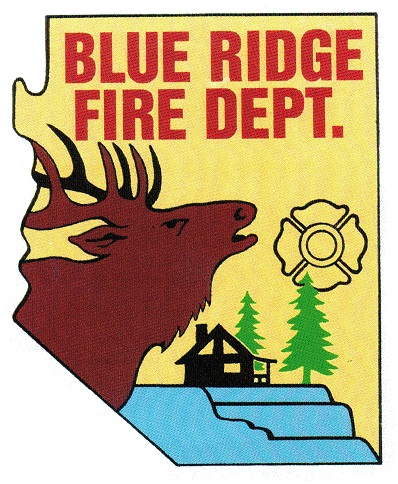 BLUE RIDGE FIRE DISTRICTPublic Safety Personnel Retirement SystemLocal Board5023 Enchanted LaneHappy Jack, Arizona.  86024928-477-2751www.brfdaz.orgNOTICE OF PUBLIC MEETINGPursuant to A.R.S. 38-431.02, notice is hereby given to the members of the general public that members of the Public Safety Personnel Retirement System (PSPRS) Local Board will hold a regular meeting on Friday, November 15, 2019 directly following the Work Study Session at the Blue Ridge Fire District Station in Happy Jack, Arizona.Members of the PSPRS Local Board may attend in person or by telephone conference call.The PSPRS Local Board reserves the right to move into Executive Session for Legal Advice under the Authority of A.R.S. 38-431.03 (A) (1) through (7) on any agenda item.Pursuant to the AMERICANS WITH DISABILITIES ACT, special accommodations will be made available upon a 24-hour prior notice to the Secretary of the PSPRS Local Board.Date:     November 15, 2019Time:     Directly following the Work Study SessionPlace:    Blue Ridge Fire District StationMeeting Called to Order:  (meeting will be recorded)Time:Pledge of Allegiance:Roll Call of PSPRS Local Board Members and Accepted Quorum Met:Cindy PerelliLinda BlosserTammy Rosenhagen Brandon SewellRyan McNealAdoption of the Agenda:Approval of Previous Meeting Minutes:  October 18, 2019Chairperson Perelli’s Report:NoneOld Business: Discussion and Possible Approval  Obtaining and retaining a PSPRS Local Board Attorney  Obtaining and retaining a PSPRS Independent Medical ExaminerNew Business:NoneCall to the Public: A.R.S. 38-431.01 (H)A public body may make a call to the public, subject to reasonable time, place and manner restrictions, to allow individuals to address the public body on any issues within the jurisdiction of the public body.  At the conclusion of any open call to the public, individual members of the public body may respond to criticism made by those members who have addressed the public body, may ask staff to review a matter to be placed on a future agenda.  However, members of the public body shall not discuss or take action on matters raised during an open call to the public unless the matters are properly noticed for discussion and legal action.Request for future agenda items:Adjournment:Time:Agenda Posting:  Wednesday, November 13, 2019   BRFD Website   BRFD Bulletin Board   Starlight Pines Community Building Board   Pine Canyon Bulletin Board